МУНИЦИПАЛЬНОЕ КАЗЕННОЕ ОБРАЗОВАТЕЛЬНОЕ УЧРЕЖДЕНИЕ                                                                                                «СРЕДНЯЯ ОБЩЕОБРАЗОВАТЕЛЬНАЯ ШКОЛА С. РАЗДЗОГ»                                                                                               ПРАВОБЕРЕЖНОГО РАЙОНА РСО - АЛАНИЯП Р И К А З«Об изменении состава Управляющего совета школы»05.09.2014г.                                                                                                                                     № 50  В целях повышения эффективности финансово-хозяйственной деятельности школы, содействия созданию в школе оптимальных условий и форм организации образовательного процесса в 2014-2015 учебном годуПРИКАЗЫВАЮ: 1. Внести изменения в состав Управляющего совета в соответствии с Положением об Управляющем совете в количестве 5 человек и ознакомить с новым составом на общешкольном собрании в 2014 г.Габоева Р.К. - руководитель образовательного учреждения;Мамиева М.М. - представителей родителей (законных представителей) обучающихся всех ступеней общего образования, председатель Управляющего совета;Мамукаева З.Х. - работник школы, секретарь Управляющего совета;Дзодзиев Ч.Х. – глава АМС села Раздзог;2.     Ознакомить членов Управляющего совета с Положением об Управляющем совете.3.     Распределить обязанности между членами Управляющего совета на 2014-2015 учебный год.4.     Компетенция Совета:Совет принимает решения по вопросам, отнесённым к его компетенции нормативными правовыми актами Российской Федерации, РСО-Алания, органов местного самоуправления Правобережного района, Уставом образовательного учреждения, иными локальными нормативными актами школы.5. Деятельность Совета направлена на решение следующих задач:определение основных направлений развития школы;участие в определении компонента школы в составе реализуемого государственного стандарта общего образования и иных значимых составляющих образовательного процесса в целом (профили обучения, система оценки качества знаний обучающихся и другие);содействие созданию в школе оптимальных условий и форм организации образовательного процесса;финансово-экономическое содействие работе школы за счёт рационального использования выделяемых учреждению бюджетных средств и привлечения средств из внебюджетных источников и обеспечение прозрачности в использовании привлекаемых и расходуемых финансовых и материальных средств;участие в формировании органов управления школой и осуществление контроля за его деятельностью;контроль за соблюдением здоровых и безопасных условий обучения, воспитания.Управляющий совет школы:утверждает программу развития школы;участвует в разработке и согласовывает локальные акты школы, устанавливающие виды, размеры, условия и порядок произведения выплат стимулирующего характера работникам школы, показатели и критерии оценки качества и результативности труда работников школы;участвует в оценке качества и результативности труда работников школы, распределении выплат стимулирующего характера работникам и согласовывает их распределение в порядке, устанавливаемом локальными актами школы. 6.     Контроль за исполнением приказа оставляю за собой.  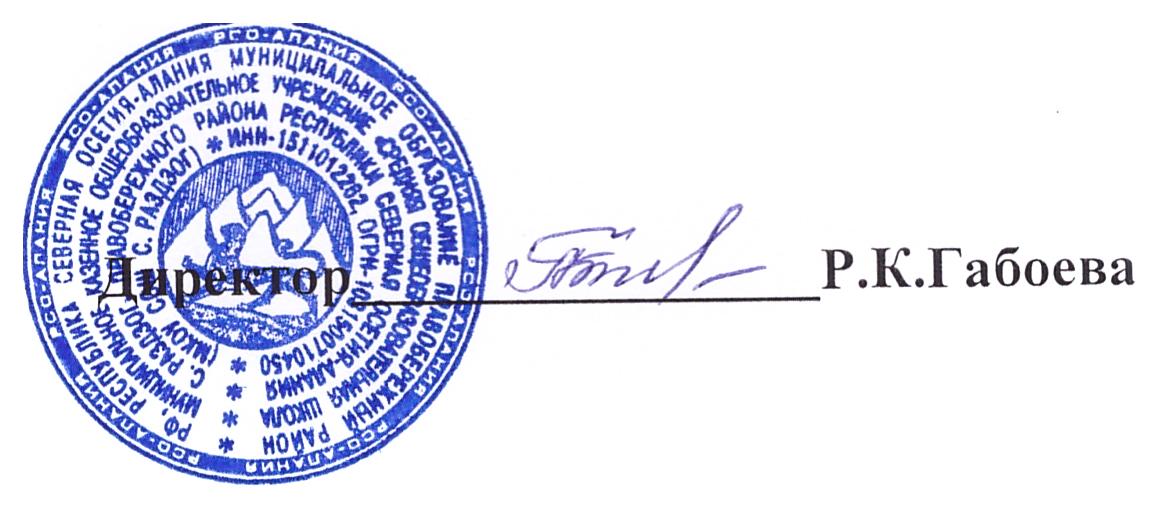 